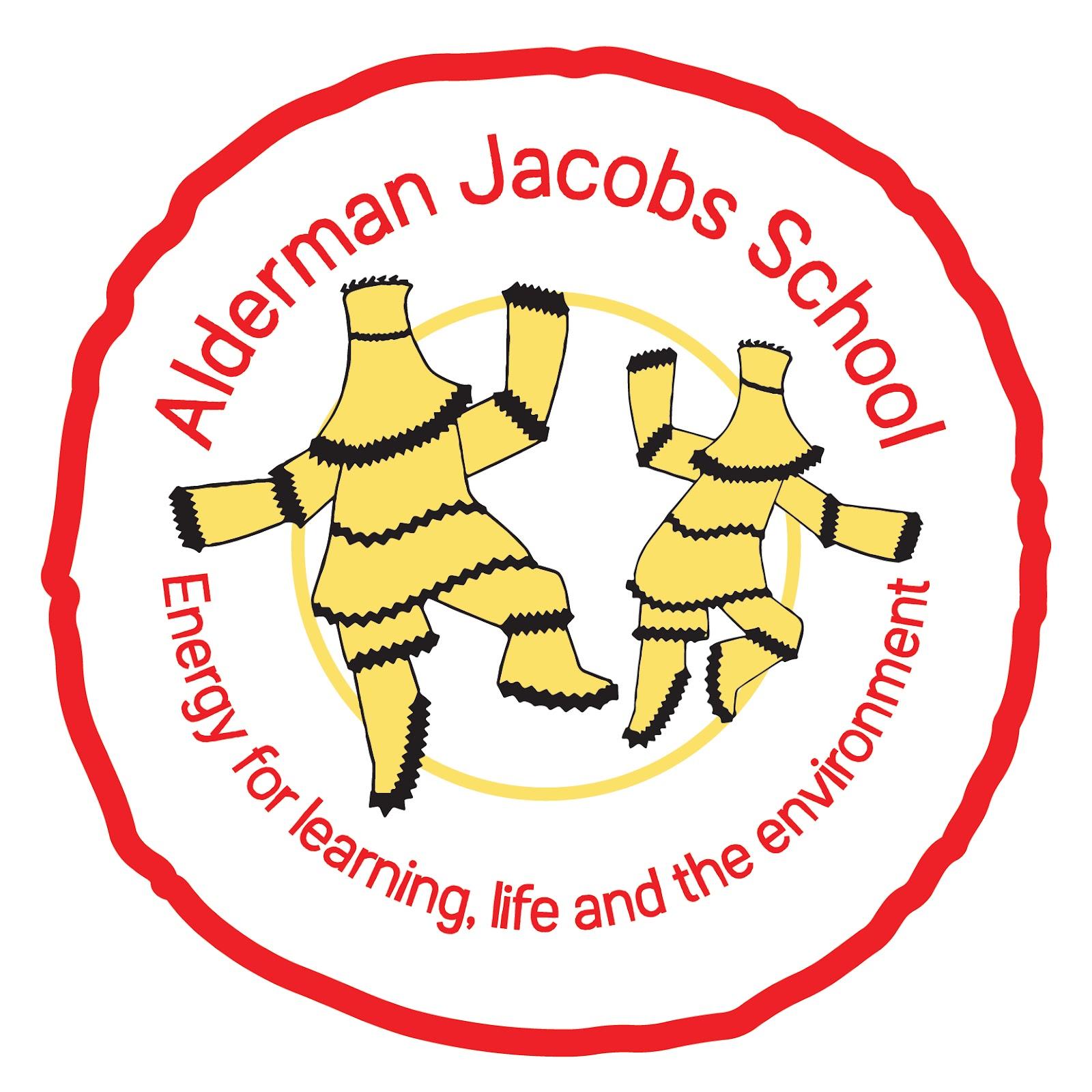 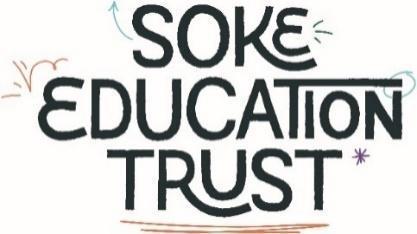 Alderman Jacobs Primary School Class teacher - Person SpecificationAll experience should be relevant and recent.AttributesE=essentialD=desirableA=applicationI=interviewQualifications and experienceQualified to degree level including Qualified Teacher StatusSuccessful teaching experience across the primary age phaseA commitment to own further professional developmentExperience of leading a subjectEEEDAAAProfessional Knowledge and ExperienceA thorough understanding of the National Curriculum requirements for Primary PhasesClear understanding of how children learn and the ability to plan for effective teaching and learningUnderstanding of assessment practices, including assessment for learningExperience of planning and organising a highly effective learning environmentKnowledge and experience of teaching Read Write IncEEEEDA/IA/IA/IA/IA/IProfessional SkillsAbility to work effectively as part of team Ability to form good relationships with children and parents Good communicator – orally and in writingAble to use ICT to enhance learningAble to create an effective, calm classroom learning environmentAble to collaborate with a range of professionals within the Trust and with external partnersEEEDEEA/IIA/IIA/IIPersonal characteristicsReliable Able to take initiative and responsibilityWell organisedEnthusiastic and energetic!EEEEA/IA/IA/IA/IOtherA commitment to the health, safety, welfare and safeguarding of all childrenA commitment to equality, diversity and to inclusion for allA commitment to the highest standards of learning and teachingA commitment to following the school’s behaviour policy and holding high expectations for learning behaviours  in the classroom.A commitment to take part in all aspects of the life of the school, including meetings, training, special events and other extra curricular activities as requiredEEEEEA/IA/IA/IA/IA/I